Publicado en Madrid el 15/11/2022 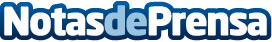 Opera, primer navegador en incorporar acceso a TikTokCon esta integración Opera se posiciona como el navegador de las redes sociales por excelencia. Su barra lateral, uno de sus puntos fuertes respecto a otros navegadores, permite intercalar ágilmente el uso de TikTok, Instagram, Facebook Messenger, WhatsApp, VKontakte,Telegram y TwitterDatos de contacto:Opera917188509Nota de prensa publicada en: https://www.notasdeprensa.es/opera-primer-navegador-en-incorporar-acceso-a Categorias: Telecomunicaciones Sociedad E-Commerce Dispositivos móviles http://www.notasdeprensa.es